Supplymental Materials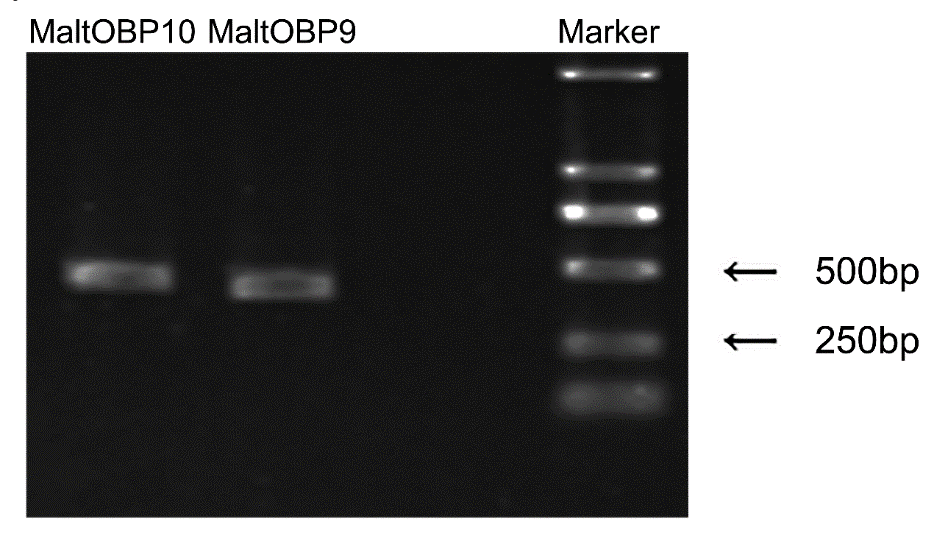 Figure S1. RT-PCR amplification of MaltOBP9, MaltOBP10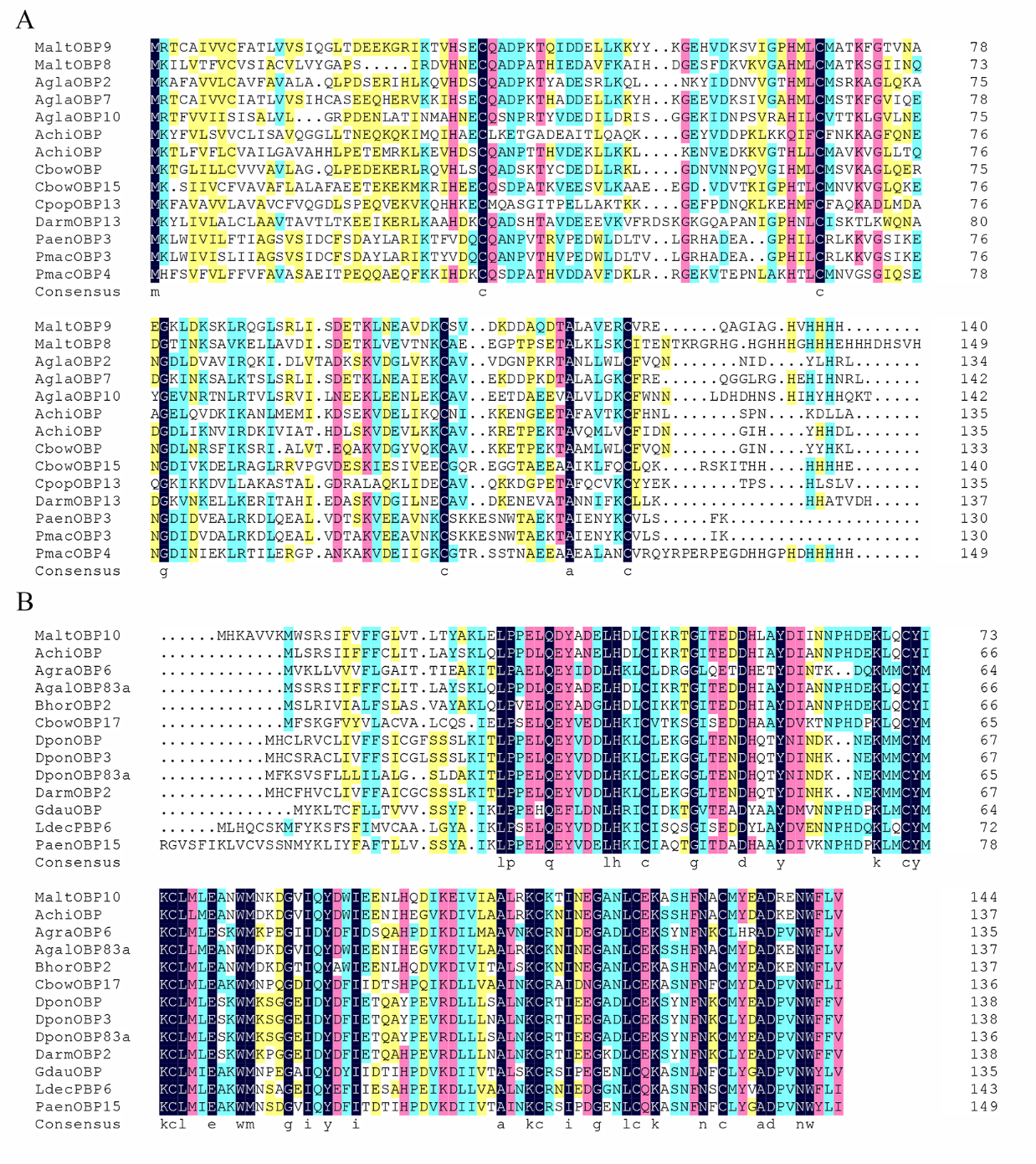 Figure S2. Alignment of MaltOBP9 and MaltOBP10 from M. alternatus as well as other insectsThere OBPs shown above 33% sequence identity with MaltOBP9: Monochamus alternatus (MaltOBP8\ AIX97023.1), Anoplophora glabripennis (AglaOBP2\ ATL75740.1, AglaOBP7\ ARH65462.1, AglaOBP10\ ARH65465.1), Anoplophora chinensis (AchiOBP\ AUF72972.1, AchiOBP\ AUF72988.1), Colaphellus bowringi (CbowOBP\ ALR72494.1, CbowOBP15\ ALR72503.1), Chrysomela populi (CpopOBP13\ AWK23450.1), Dendroctonus armandi (DarmOBP13\ ALM64971.1), Pyrrhalta aenescens (PaenOBP3\ APC94278.1), Pyrrhalta maculicollis (PmacOBP3\ APC94201.1, PmacOBP4\ APC94202.1). There OBPs shown above 50% sequence identity with MaltOBP10: Anoplophora chinensis (AchiOBP\ AUF72991.1), Anthonomus grandis (AgraOBP6\ AVI04887.1), Anoplophora glabripennis (AglaOBP83a\ XP_023310142.1), Batocera horsfieldi (BhorOBP2\ AHA33380.1), Colaphellus bowringi (CbowOBP17\ ALR72505.1), Dendroctonus ponderosae (DponOBP\ AFI45061.1, DponOBP3\ AKK25131.1, DponOBP83a\ XP_019763444.1), Dendroctonus armandi (DarmOBP2\ AIY61045.1), Galeruca daurica (GdauOBP\ AQY18967.1), Leptinotarsa decemlineata (LdecOBP6\ XP_023024287.1), Pyrrhalta aenescens (PaenOBP15\ APC94288.1).